My FamilyPart V b- Elijah Alexander Holliman Familyby Cecil R. RhodesIndexBales family - 11;   Bilyou family - 16;  Brown family - 15; Byler family - 9                                                                    Day family - 19, 20, 21; Flanagan family - 7; Gardner family - 6; Hendrix family - 3, 4, 24Holiman, Allie Lee Norman and children - 15Holiman, Amy Alice and children - 13Holiman, Annie Mae and children - 15; Holliman, Benjamin Joseph and children, 22Holliman, Bernice and children - 23; Holiman, Boyd and children - 15, 16Holiman, Bud - 18Holiman, Charles Richard and children - 14Holiman, Dorthy and children - 19Holiman, Ella Mattie and children, 16Holiman, Jacob Rucker - 14Holiman, John - 17Holiman, Joyce Dean - 18Holiman, Kathy Jo and children - 14Holiman, Lester and children - 13Holiman, Minnie Lee and children - 18Holiman, Randolph Wayne and children - 13Holiman, Rucker Alvoid and children - 13Holliman, Alexander Rucker Holiman (1888-1966) and children - 8Holliman, Amarantha - 8Holliman, Billy Gene and children - 12Holliman, Dorothy - 9Holliman, Elijah Alexander - 2, 10Holliman, Elmer Lee - 10Holliman, Frances - 2Holliman, Lowell Frances and children - 11Holliman, Margaret Elizabeth and children - 12Holliman, Mary E. - 2Holliman, Martha Jane - 2Holliman, William Moses (Bud) - 2, 9 Holliman, William Elbert (1906) and children - 10Howell family - 16, 17Jones family - 5, 24Kottwitz family - 6 Payne family - 7Russell family - 17Ryan family - 5, 6, 9, 24Smith family - 19Sporing family - 14Waldman family - 3, 24; Woerner family - 5, 24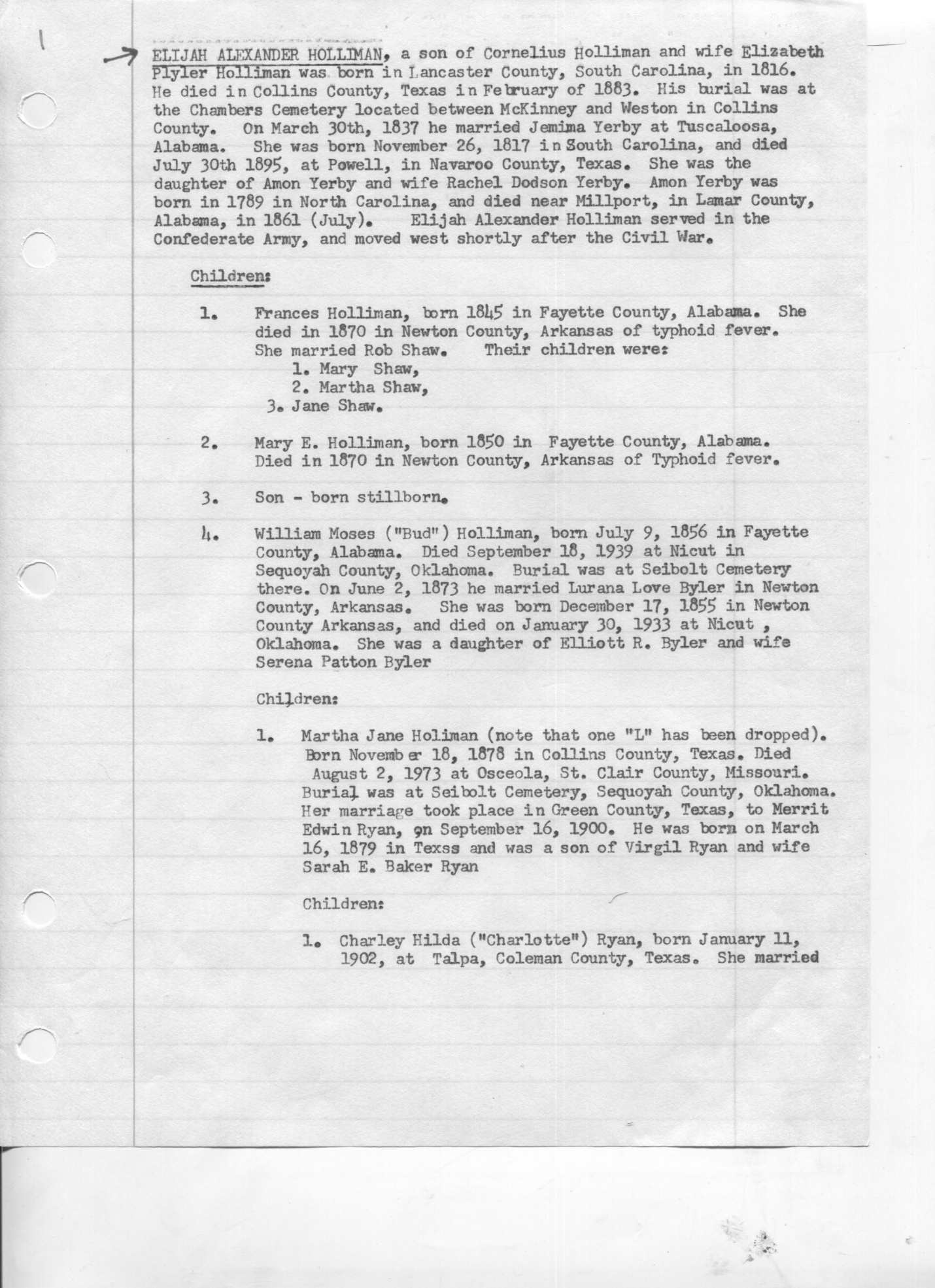 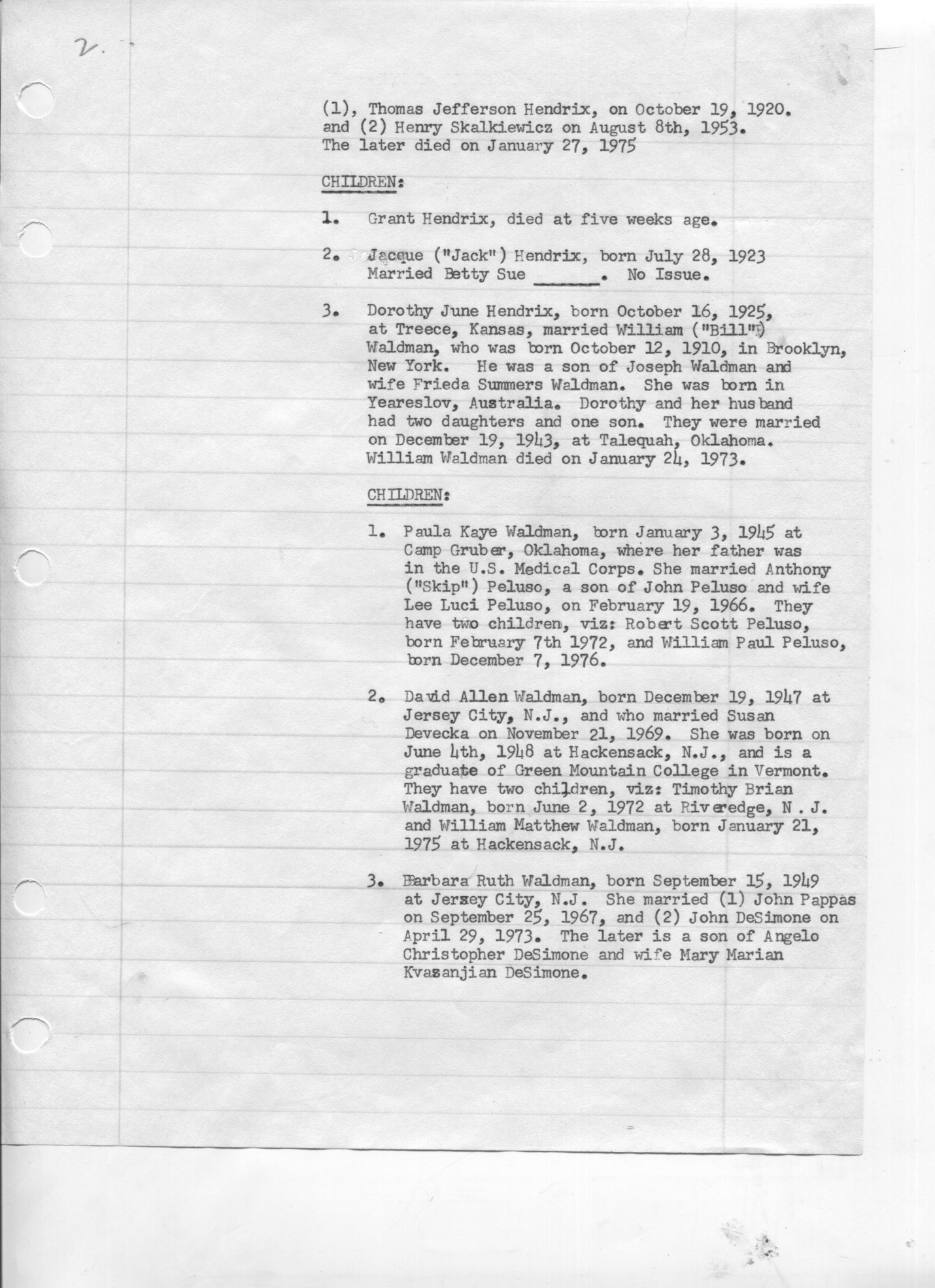 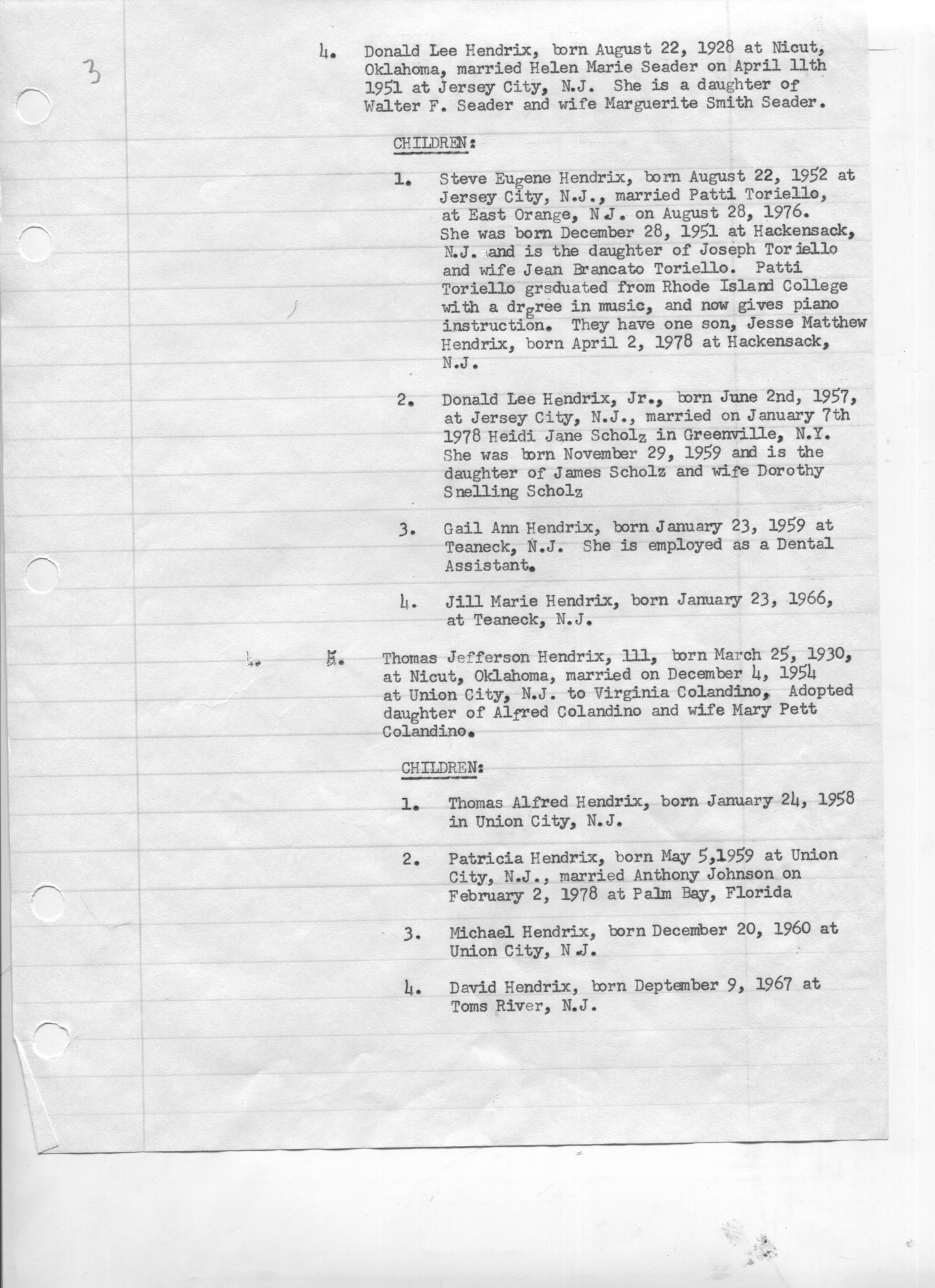 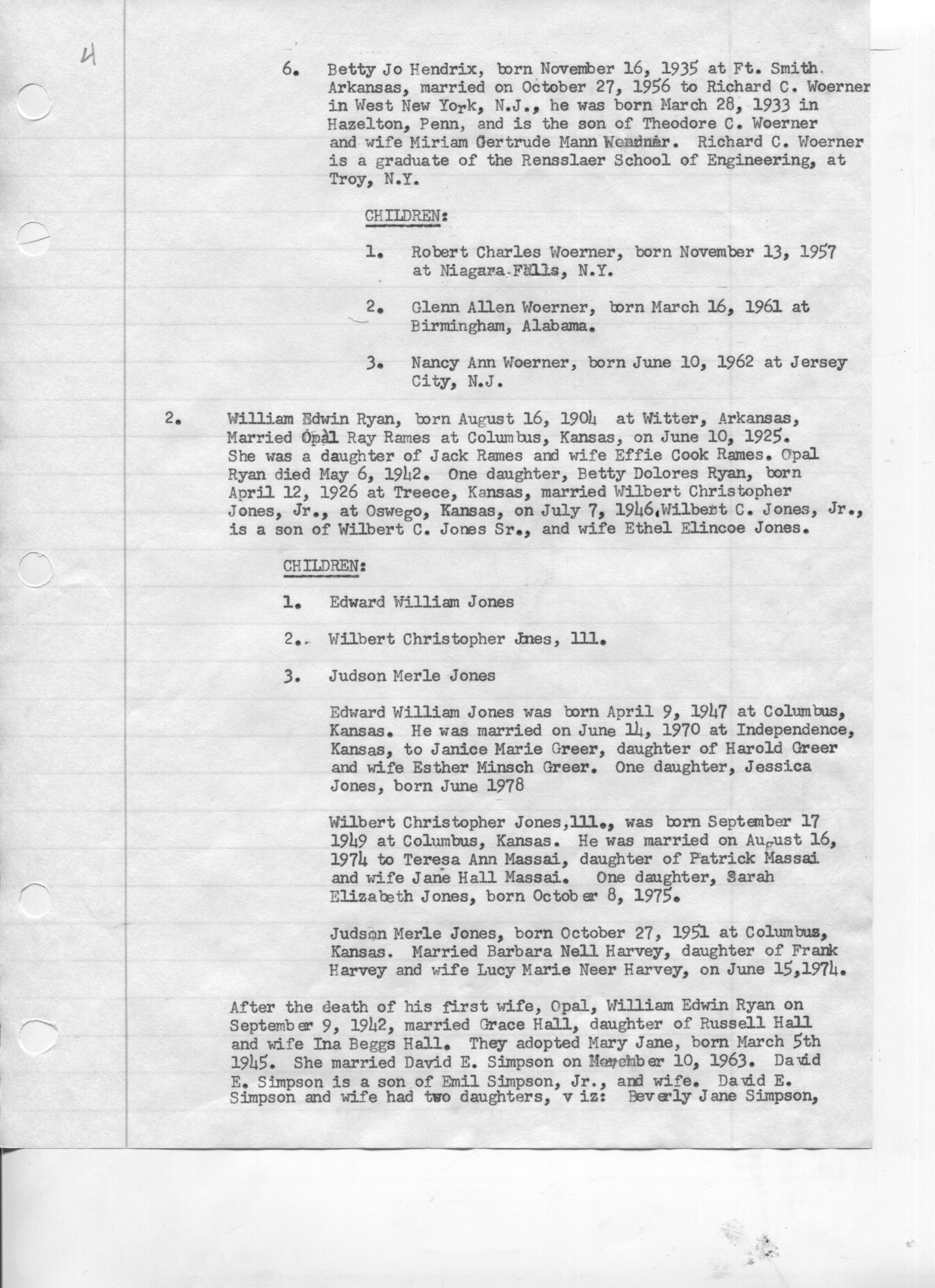 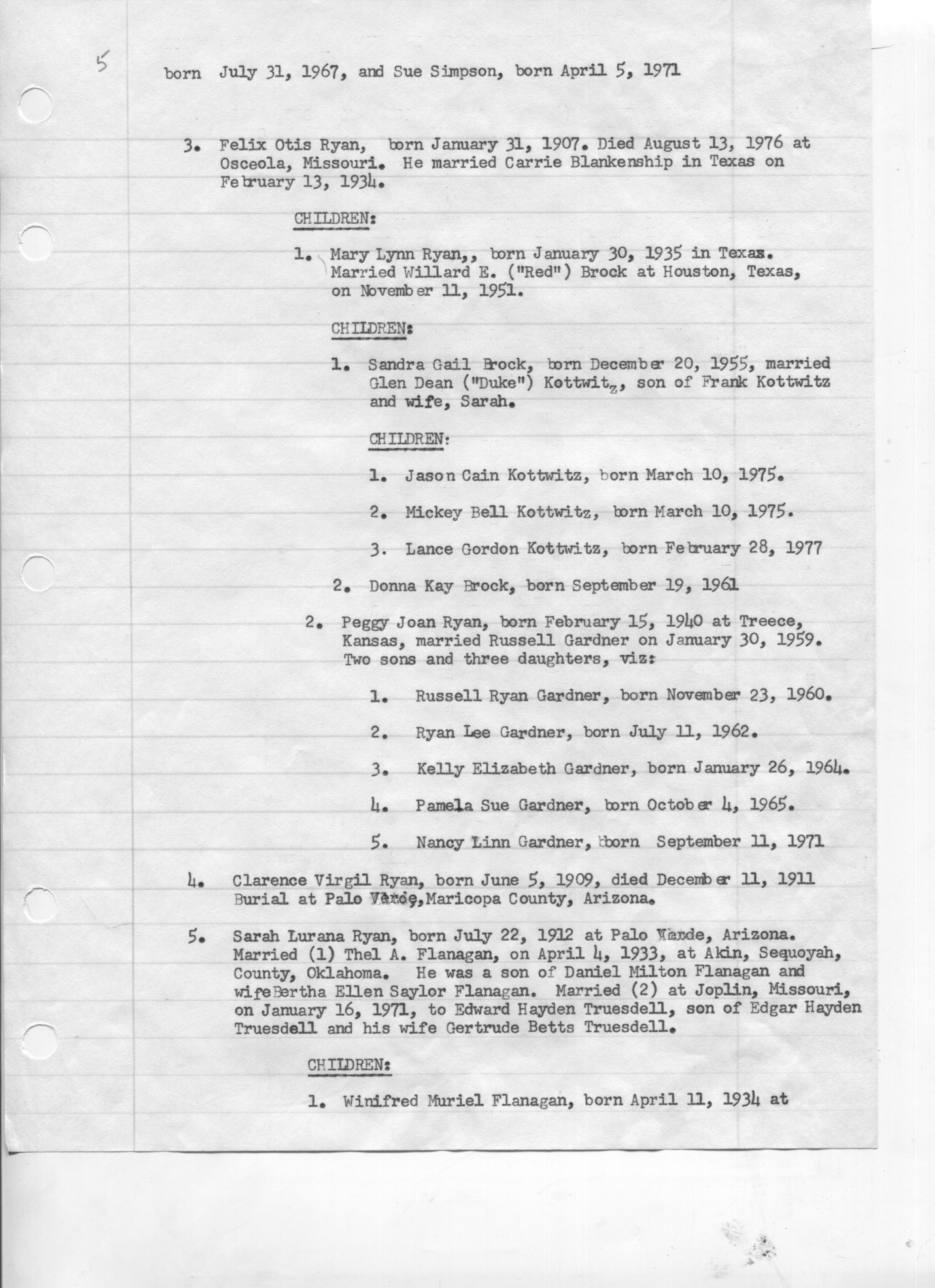 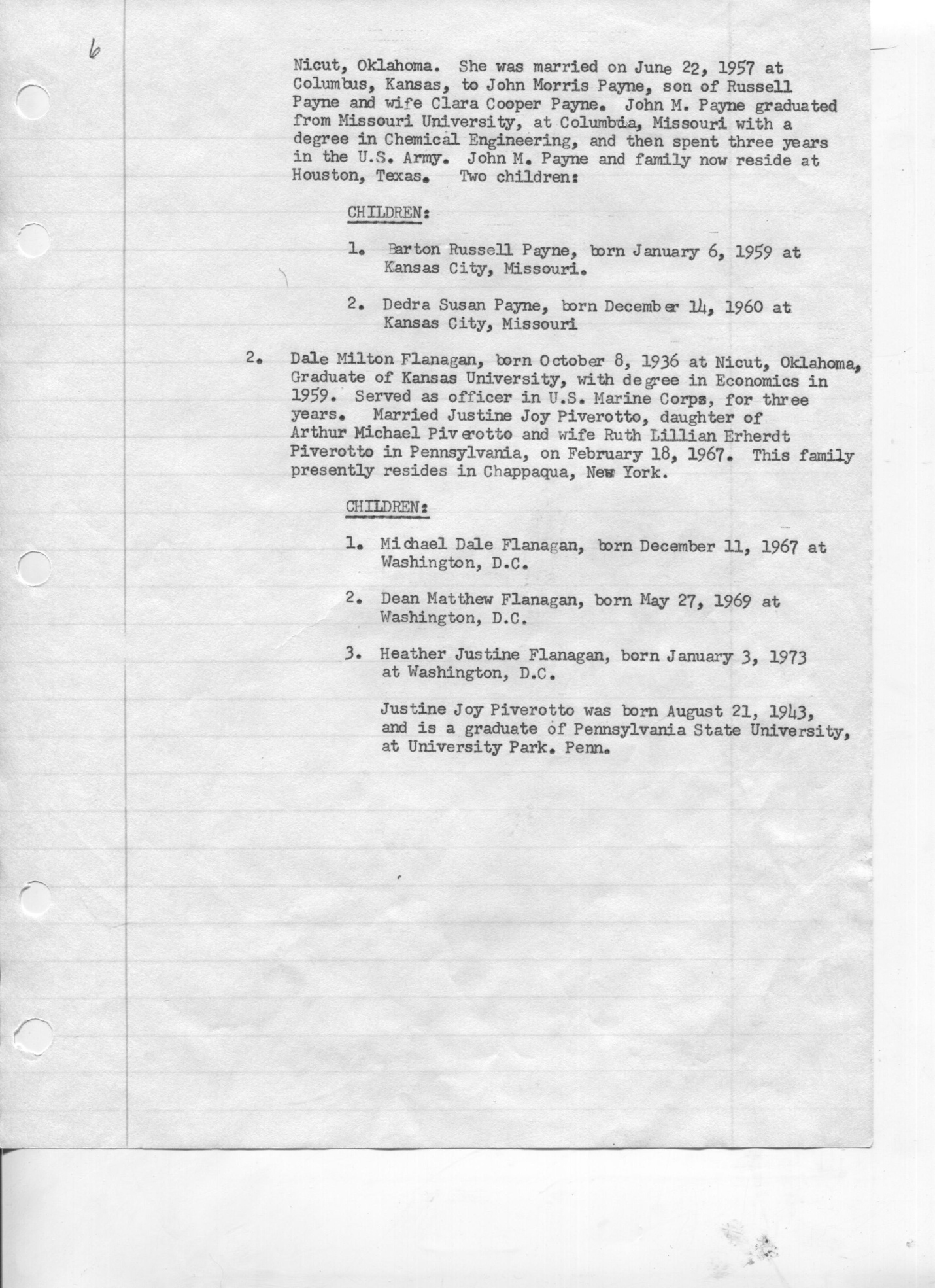 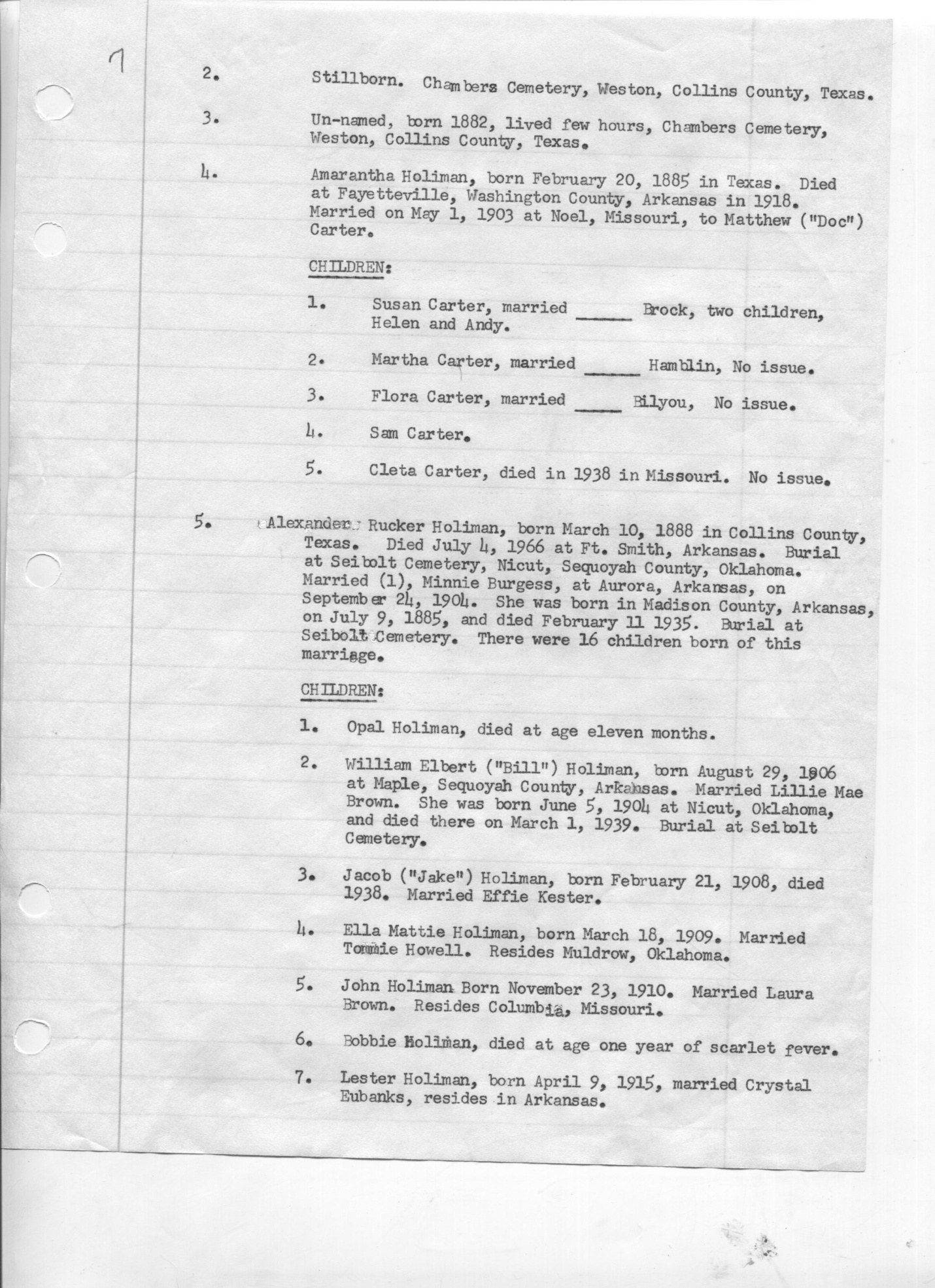 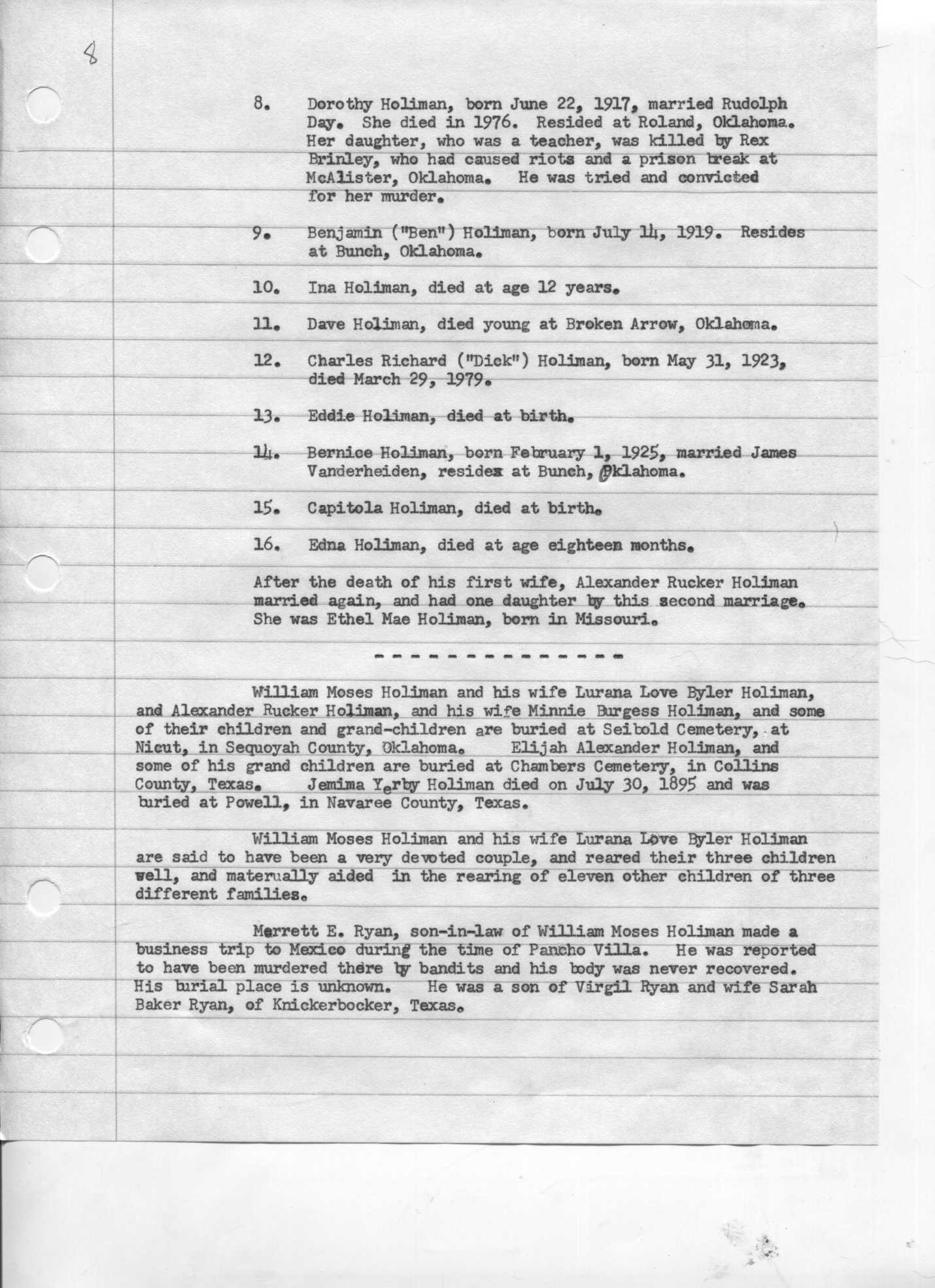 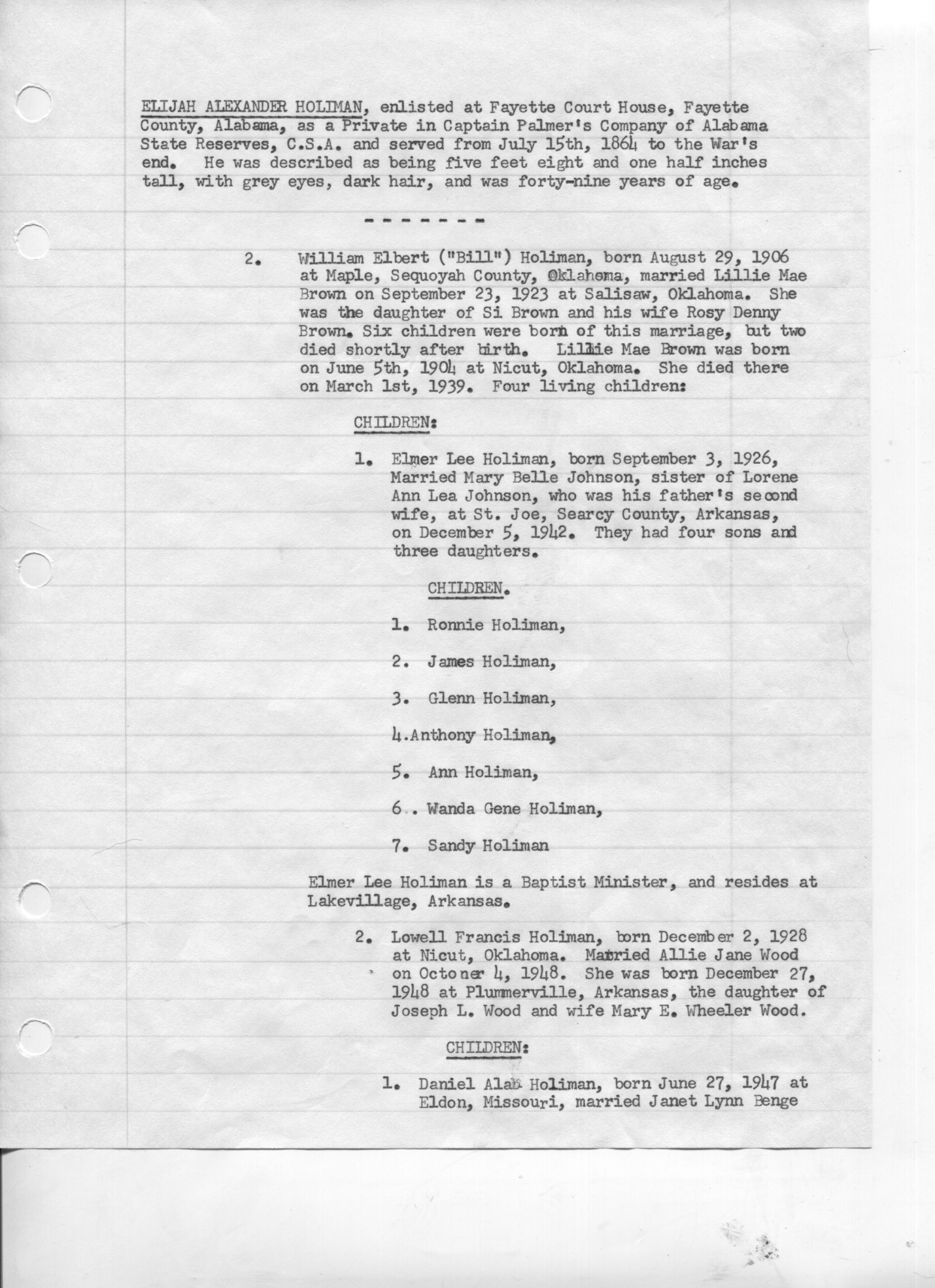 